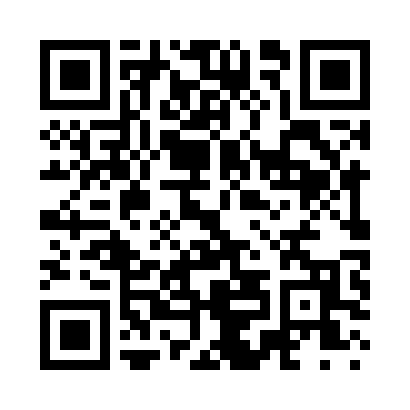 Prayer times for Caprock, New Mexico, USAMon 1 Jul 2024 - Wed 31 Jul 2024High Latitude Method: Angle Based RulePrayer Calculation Method: Islamic Society of North AmericaAsar Calculation Method: ShafiPrayer times provided by https://www.salahtimes.comDateDayFajrSunriseDhuhrAsrMaghribIsha1Mon4:265:4912:594:438:089:312Tue4:275:5012:594:438:089:313Wed4:275:5012:594:438:089:314Thu4:285:5112:594:438:089:315Fri4:295:511:004:438:089:306Sat4:295:521:004:448:089:307Sun4:305:521:004:448:089:308Mon4:315:531:004:448:079:299Tue4:315:531:004:448:079:2910Wed4:325:541:004:448:079:2811Thu4:335:541:004:448:079:2812Fri4:345:551:014:448:069:2713Sat4:345:551:014:448:069:2714Sun4:355:561:014:458:059:2615Mon4:365:571:014:458:059:2616Tue4:375:571:014:458:059:2517Wed4:385:581:014:458:049:2418Thu4:385:591:014:458:049:2319Fri4:395:591:014:458:039:2320Sat4:406:001:014:458:029:2221Sun4:416:001:014:458:029:2122Mon4:426:011:014:458:019:2023Tue4:436:021:014:458:019:1924Wed4:446:021:014:458:009:1925Thu4:456:031:014:457:599:1826Fri4:466:041:014:457:599:1727Sat4:466:051:014:457:589:1628Sun4:476:051:014:457:579:1529Mon4:486:061:014:447:569:1430Tue4:496:071:014:447:569:1331Wed4:506:071:014:447:559:12